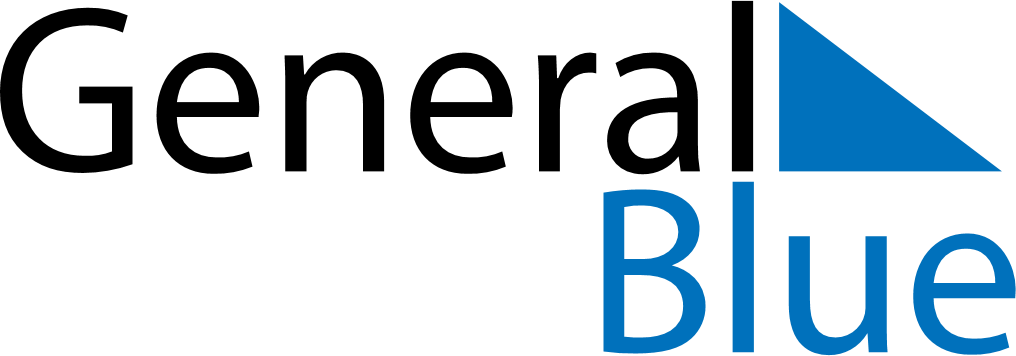 September 2027September 2027September 2027VenezuelaVenezuelaMondayTuesdayWednesdayThursdayFridaySaturdaySunday123456789101112Our Lady of Coromoto131415161718192021222324252627282930